【ひな形（作成例）】洪水時等の避難確保計画第１節　総則１　避難確保計画の目的第１条　この避難確保計画は、水防法第１５条の３第１項に基づき、施設における洪水等の被害から施設利用者（以下「利用者」という。）及び職員等の生命、身体及び財産を保護するため、洪水時の円滑かつ迅速な避難の確保を図ることを目的とする。２　避難確保計画の報告第２条　この避難確保計画を作成及び必要に応じて見直し・修正をしたときは、水防法第１５条の３第２項に基づき、遅滞なく、当該計画を五戸町長へ報告する。３　避難確保計画の適用範囲第３条　この避難確保計画は、施設の勤務者及び利用者など、施設を利用する全ての者に適用する。第２節　自衛水防組織１　自衛水防組織と役割分担第４条　自衛水防組織として、施設長（管理者）を総括管理者とし、次の任務分担により、組織活動を実施する。２　自衛水防組織員の防災教育及び訓練第５条　自衛水防組織の班員に対しては、新規採用時や異動等の新任時において、防災に係る研修を受けさせるとともに、年１回以上、自主水防組織を活用した避難訓練を実施する。第３節　防災体制１　洪水時の防災体制第６条　洪水時においては、次の防災体制をとるものとする。２　内水時の防災体制第７条　内水時においては、次の防災体制をとるものとする。３　情報収集及び伝達第８条　収集する主な情報及び収集方法は、以下のとおりとする。第９条　情報の伝達については、情報伝達係が主として次の事項を定める伝達等を実施する。２　情報については、自衛水防組織の総括管理者に連絡するとともに、施設の緊急連絡網などを活用し、施設内関係者で情報共有を行う。３　警戒体制の際、避難情報が発出され、避難を開始する際には、「保護者緊急連絡網」に基づき、施設周辺の避難場所に避難する旨を連絡する。また、五戸町総務課（防災部局）へも連絡する。４　避難完了後、五戸町総務課（防災部局）へ完了した旨を連絡する。また、避難箇所周辺の状況を確認し、保護者への引き渡しが可能と判断される場合には、「保護者緊急連絡網」に基づき、引き渡しを行う旨を連絡する。第４節　避難誘導等１　避難誘導第10条　避難場所については、◯◯◯◯◯◯とする。第11条　周辺の浸水の状況や利用者の健康状態、水位の急激な上昇等について情報収集を行い、上記避難場所への避難が困難な場合には、本施設２階以上に避難を行う。第12条　避難場所への順路については、あらかじめ別途定めておくこととし、施設内に掲示し情報の共有を図る。第13条　避難場所への避難については、原則歩行とし、避難誘導に際しては、拡声器を使用、誘導員を配備する。車による移動を行う場合は、五戸町総務課（防災部局）と経路等について確認の上、実施する。２　避難の確保を図るための設備等の配備第14条　情報収集・伝達及び避難誘導に使用する設備等については、次のとおりとする。なお、これら資機材については、日頃からその維持管理に努める。【施設周辺の避難経路図】洪水時等の避難場所は、洪水ハザードマップの想定浸水域および浸水深から、以下の場所とする。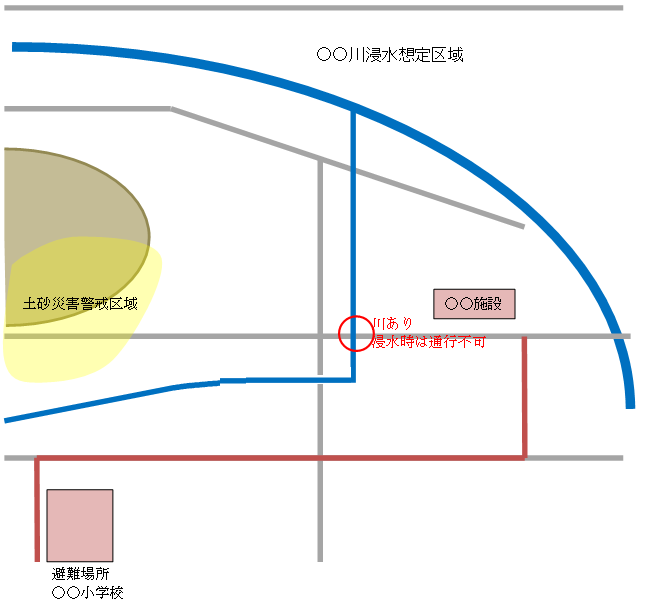 【施設名：施　設　名】令和○○年○○月○○日 作成総括管理者情報伝達係役職・氏名任務情報伝達係班長　◯◯　◯◯班員　◯◯　◯◯　　　◯◯　◯◯　　　◯◯　◯◯・洪水予報、避難勧告等の情報収集・関係者及び関係機関との調整・館内放送による利用者等への周知避難誘導係役職・氏名任務避難誘導係班長　◯◯　◯◯班員　◯◯　◯◯　　　◯◯　◯◯　　　◯◯　◯◯・避難誘導の実施・未避難者、要配慮者の確認・避難器具の設定や操作体制体制確立の判断時期活動内容対応要員注意体制以下のいずれかに該当する場合・洪水注意報（◯◯川氾濫注意情報）発表・◯◯川が氾濫注意水位到達・洪水注意報発令・洪水予報等の情報収集・統括管理者への情報の報告・情報伝達係警戒体制以下のいずれかに該当する場合・高齢者等避難の発令・洪水警報（◯◯川氾濫警戒情報）発表・◯◯川氾濫警戒情報・◯◯川が避難判断水位超過・洪水警報発令・洪水予報等の情報収集・情報伝達係警戒体制以下のいずれかに該当する場合・高齢者等避難の発令・洪水警報（◯◯川氾濫警戒情報）発表・◯◯川氾濫警戒情報・◯◯川が避難判断水位超過・洪水警報発令・使用する資機材の準備・避難誘導係警戒体制以下のいずれかに該当する場合・高齢者等避難の発令・洪水警報（◯◯川氾濫警戒情報）発表・◯◯川氾濫警戒情報・◯◯川が避難判断水位超過・洪水警報発令・保護者への事前連絡・情報伝達係警戒体制以下のいずれかに該当する場合・高齢者等避難の発令・洪水警報（◯◯川氾濫警戒情報）発表・◯◯川氾濫警戒情報・◯◯川が避難判断水位超過・洪水警報発令・周辺住民への事前協力依頼・情報伝達係警戒体制以下のいずれかに該当する場合・高齢者等避難の発令・洪水警報（◯◯川氾濫警戒情報）発表・◯◯川氾濫警戒情報・◯◯川が避難判断水位超過・洪水警報発令・避難に時間を要する人の避難開始（高齢者等避難発令時）・避難誘導係非常体制以下のいずれかに該当する場合・避難指示の発令・◯◯川氾濫危険情報発表・◯◯川が氾濫危険水位超過・避難誘導・全職員で対応体制体制確立の判断時期活動内容対応要員注意体制以下のいずれかに該当する場合・大雨又は台風に関する気象情報発表・大雨注意報発令・気象情報等の情報収集・情報伝達係警戒体制以下のいずれかに該当する場合・高齢者等避難の発令・大雨警報発令・内水氾濫警戒情報・気象情報等の情報収集・情報伝達係警戒体制以下のいずれかに該当する場合・高齢者等避難の発令・大雨警報発令・内水氾濫警戒情報・使用する資機材の準備・避難誘導係警戒体制以下のいずれかに該当する場合・高齢者等避難の発令・大雨警報発令・内水氾濫警戒情報・保護者への事前連絡・情報伝達係警戒体制以下のいずれかに該当する場合・高齢者等避難の発令・大雨警報発令・内水氾濫警戒情報・周辺住民への事前協力依頼・情報伝達係警戒体制以下のいずれかに該当する場合・高齢者等避難の発令・大雨警報発令・内水氾濫警戒情報・避難に時間を要する人の避難開始（高齢者等避難発令時）・避難誘導係非常体制以下のいずれかに該当する場合・避難指示の発令・大雨特別警報発令・内水氾濫危険情報発表・浸水の前兆を確認・避難誘導・全職員で対応収集する情報収集方法気象情報テレビ、ラジオ、インターネット（情報提供機関サイト）、青森気象台ホームページ（http://jma-net.go.jp/aomori/）洪水予報、水位到達情報インターネット（国土交通省（川の防災情報）、県（青森県河川砂防情報提供システム）、ほっとスルメール高齢者等避難、避難指示防災行政無線、テレビ、ラジオ、インターネット（情報提供機関サイト）、ほっとスルメール、緊急速報メール収集する情報収集方法情報収集・伝達ラジオ、携帯電話、タブレット、懐中電灯避難誘導名簿（職員・利用者）、携帯電話、タブレット、懐中電灯、拡声器、一次避難のための食料・水、防寒着、雨具